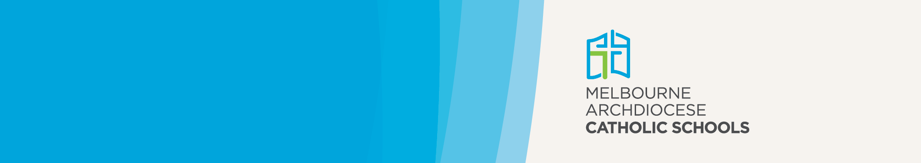 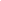 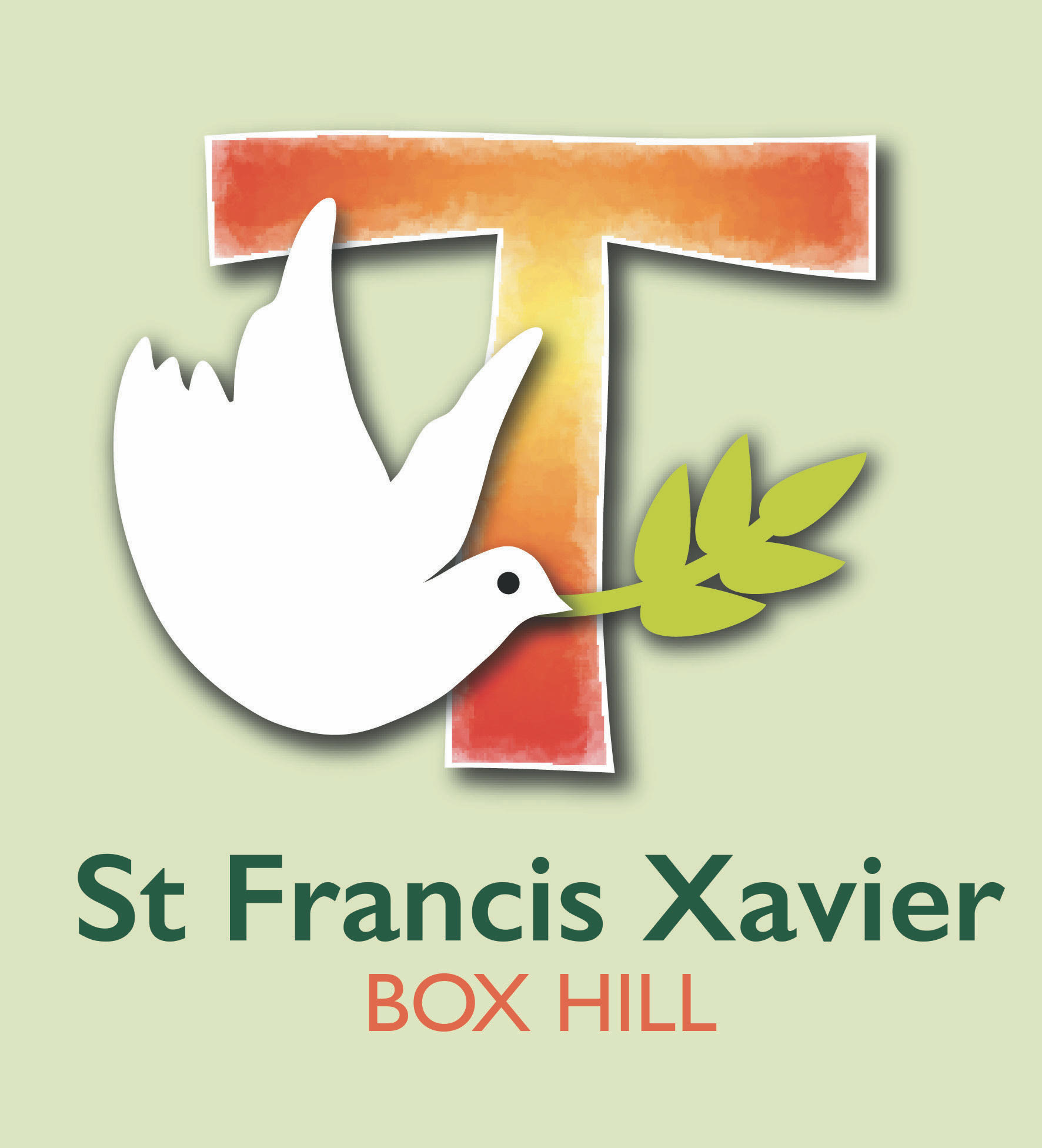 St Francis Xavier is a school that operates with the consent of the Catholic Archbishop of Melbourne and is owned, operated and governed by Melbourne Archdiocese Catholic Schools Ltd (MACS).IntroductionSt Francis Xavier is committed to building a school community that features positive and respectful relationships. Within our school, relationships are founded in the gospel values of justice, compassion, reconciliation and kindness. Such relationships support the learning and development of students and value the innate dignity of each person. It is important that each member of the community, including staff, parents and students, are contributors to the building of the school community. A timely and professional response to complaints is an effective means of encouraging communication, building trust and resolving issues for the betterment of all concerned.St Francis Xavier understands that from time to time complaints arise regarding aspects of our school’s operation of programs and activities and that it is important that all members of the community have the opportunity to be heard. St Francis Xavier commits to ensuring procedural fairness is observed when dealing with complaints and grievances.Positive, clear and effective procedures and processes for resolving grievances between the school and community members can assist in building strong relationships, dispelling anxiety and ultimately providing students with a settled and happy learning environment.The St Francis Xavier Codes of Conduct for parents/guardians/carers and students outline the expectations of behaviour for members of our community. The following procedures relate to any concerns that members of the community may have – whether these are serious grievance issues or relatively minor concerns.PrinciplesIn receiving and responding to complaints, the following guiding principles will inform and direct St Francis Xavier actions:Complaints of a school-based nature are best received and managed at the school level, with the parties involved expected to act in good faith and work together with respect and openness to achieve an outcome acceptable to all parties. Complaints that are unable to be resolved at the local level will be escalated to the relevant MACS Regional Office.Complainants can expect their concerns or complaint to be responded to in a respectful and timely manner.Staff members will be informed of formal complaints that are made about them.Complainants and the person/s against whom the complaint is made have the right to be heard and to expect that procedural fairness will be observed.Confidentiality, protection of privacy, respect, access, dignity and impartiality will form the basis of the complaints resolution process.The complaints resolution process will seek to achieve the restoration of good and respectful relationships.The best interests of the school community together with the interests of the individual will be taken into account.DefinitionComplaintA complaint is an expression of dissatisfaction with an action taken, decision made, service provided or handling of an issue at a MACS school.Providing Feedback to St Francis XavierSt Francis Xavier has procedures and processes in place by which parents/guardians/carers and the broader school community can confidently raise concerns in the knowledge that they will be listened to and their concerns will be professionally managed in a timely, confidential and appropriate manner.Relationships with the school community are important to us. We take complaints raised by parents/guardians/carers and the broader school community seriously. There are many avenues to provide feedback to school staff. These include:annual formal parent/guardian/carer surveyformally scheduled parent/guardian/carer feedback forumsmeetings with the principal or other staff members to express concerns emails or phone calls to staffWho to Contact to Make a ComplaintThe nature of the complaint will determine who is the most appropriate person or body to manage the concerns raised. Complaints should be directed to the St Francis Xavier principal in the first instance.For complaints of a serious nature involving school staff, the following additional information is provided.Misconduct or serious misconductAll complaints of alleged misconduct or serious misconduct by a teacher or staff member should be reported to the principal of St Francis Xavier.Complaints about teachers can also be reported to the Victorian Institute of Teaching (VIT) – the regulator in relation to the registration and investigation of serious misconduct (including conduct which is of a physical or emotional nature) of all teachers in the state of Victoria. If unsure whether the complaint constitutes serious misconduct by a teacher, contact the VIT on 1300 888 067 or vit@vit.vic.edu.au.In some cases, certain actions which involve physical or emotional misconduct, such as unlawful assault or threats to the person, may constitute a criminal offence. These types of offences should be reported to and investigated by the police. Initial consultation with the principal of St Francis Xavier may help to determine the appropriate course of action in these circumstances.Child abuse (including sexual offences)Complaints of alleged child abuse (including sexual offences) of school students should be reported to the principal of St Francis Xavier.There are legal obligations on all adults to report child abuse to police once a reasonable belief is formed that a sexual offence has been committed against a child.Failure to disclose a sexual offence against a child is a criminal offence under section 327 of the Crimes Act 1958 (Vic.) (Crimes Act) and applies to all adults (18 years of age and over) in Victoria.Communication with children under 16 years of age by teachers, staff or any other person to prepare or groom a child for future sexual activity is a criminal offence under section 49M(1) of the Crimes Act and must be reported to the police. The offence of grooming applies to any person aged 18 years or over and does not apply to communication between people who are both under 18 years of age. Complaints against the principal of St Francis XavierIn the case of a complaint involving the principal of St Francis Xavier, the appropriate MACS Regional General Manager should be informed immediately.MACS Regional Offices are located in the north, south, east and west of metropolitan Melbourne. Contact details are listed at the end of this policy.Complaints against the clergy or other persons involved in religious ministryIf the complaint relates to the clergy or other persons involved in religious ministry with St Francis Xavier, the complainant should contact and seek advice from the Professional Standards Unit of the Vicar General’s Office in the Archdiocese of Melbourne, 383 Albert Street, East Melbourne. Visit www.melbournecatholic.org or contact 03 9926 5677. If the person is a member of a religious order, the complainant should also contact the provincial head or professional standards office of that congregation or religious order. Anonymous complaintsSt Francis Xavier endeavours to address and respond to all complaints. In some situations, we may not be able to fully address complaints that are made anonymously or without sufficient detail being provided to enable an inquiry or resolution of the matter. To ensure procedural fairness, respondents have a right to know the particulars of the allegations being made against them and be given an opportunity to respond to them. Where possible, complainants are encouraged to give their names and to be reassured that we will deal with complaints professionally and in accordance with procedural fairness and confidentiality. If the complainant wishes to remain anonymous, it is at the principal’s discretion what, if any, action will be taken. Anonymous complaints will be recorded in the same manner that all other complaints are recorded.Complaints in relation to Information Sharing SchemesSt Francis Xavier is a prescribed Information Sharing Entity (ISE) that may share information under the Child Information Sharing Scheme (CISS) and the Family Violence Information Sharing Scheme (FVISS). The school, as an ISE, may receive complaints from individuals in relation to its conduct as an ISE under the CISS or FVISS. It may also receive a complaint from another ISE.The following information is recorded where a complaint is received under the CISS or FVISS:the date the complaint was made and receivedthe nature of the complaintthe action taken to resolve the complaintthe action taken to lessen or prevent the issue from recurringthe time taken to resolve the complaintfurther action taken if the complaint was not resolved.Complaints relating to reportable conduct Legal obligations are imposed on the MACS Head of Entity to report to the Commission for Child and Young People (CCYP) and investigate allegations of reportable conduct, where those allegations are based on a person’s reasonable belief that reportable conduct or misconduct involving reportable conduct has occurred. Reportable conduct includes the following:sexual offences against, with or in the presence of a childsexual misconduct against, with or in the presence of a childphysical violence against, with or in the presence of a childbehaviour that causes significant psychological or emotional harmsignificant neglect.Complaints relating to a reportable conduct allegation that meets the requisite threshold and which involves a MACS employee (which amongst others, can include a teacher, principal, volunteer or contractor) must be reported. Complaints of reportable conduct in relation to an employee (other than a principal) at a MACS primary school or MACS secondary college should be reported to the principal of the school. Complaints of reportable conduct involving a principal at a MACS primary school or MACS secondary college should be reported to the MACS Regional General Manager. Further information can be found in the School’s Reportable Conduct Policy. Procedures for Complaints about Issues at St Francis XavierSt Francis Xavier has developed and maintains a fair, effective and efficient complaints-handling procedure so that complaints about events or decisions at St Francis Xavier can be addressed. The following steps can guide the procedure in making a complaint about issues arising at St Francis Xavier.Clarify the issueBe clear about the topic or issue to be discussed.Be mindful of the need to ascertain all the facts relating to the circumstances of the topic or issue.Think about what would be an acceptable outcome.Check and observe the St Francis Xavier complaints handling policy.Making the complaintWrite an appropriate note or email to the relevant person (e.g. classroom teacher) outlining your concerns.Make an appointment to speak via phone or in-person with the relevant person/s.Consider speaking with the St Francis Xavier student wellbeing leader, if appropriate.Arrange meeting times or phone calls through the St Francis Xavier office.Ensure the relevant person/s is given a reasonable amount of time to take the steps required to resolve or address the concerns.Contact the principal or deputy principalIf the issue remains unresolved after discussion with the relevant person/s at the school, request an appointment, through the St Francis Xavier office, to discuss the concern with the principal or deputy principal.The principal may be represented by another senior staff member. If the relevant staff member is going to be present at the meeting, the meeting time is more likely to occur outside classroom hours.Expectations of and Information for Parents/Guardians/CarersIn making a complaint, St Francis Xavier requests and expects that the complainant will:raise the concern or complaint as soon as possible after the issue has arisencommunicate and respond in ways that are constructive, fair and respectfulprovide complete and factual information about the concern or complaintobserve confidentiality and respect for sensitive issuesact in good faith to achieve an outcome acceptable to all partieshave realistic and reasonable expectations about possible outcomes/remedies.If your concern/complaint relates to your child’s treatment by another student or students while at St Francis Xavier, we expect that you will refer your complaint directly to the school, via your child’s class teacher, deputy principal or principal. Under no circumstances should you approach another student in the care of the school to discuss the issue or chastise them. Direct contact with parents to resolve the matter is also discouraged if the complaint pertains to issues or incidents that have arisen at the school.Parents/guardians/carers making complaints are to be respectful, confidential and courteous. Parents/guardians/carers who are unreasonable, threatening or discourteous can expect their discussions with the principal to be terminated until such time as an alternative discussion time is arranged by the school.Process for Dealing with ComplaintsThe school will record the details of all complaints including the name and contact details of the persons making the complaint. The school will then refer the complaint to the most appropriate person to undertake an inquiry. There will be many occasions that this will be someone other than the principal. The staff member conducting the inquiry may conduct a preliminary inquiry or communicate with the parent to discuss the matter further.If the scope of the inquiry is beyond the capacity or jurisdiction of the school, the matter will be referred to the MACS Regional General Manager and the parent/guardian/carer will be informed of the referral.Parents/guardians/carers discussing complaints with the principal may be accompanied by a support person. The support person can be a family member, a friend or a professional with knowledge of the student. Any person acting in a professional capacity on behalf of the parents/guardians/carers must provide their occupational details and full name prior to the meeting being held. It is at the principal’s discretion if an external professional is a participating member of any school meeting. The support person may encourage and facilitate sharing of parent/guardian/carer knowledge, perception and issues. The support person should support a positive working relationship between all parties. The support person does not speak on behalf of parents/guardians/carers when discussing complaints with the principal.Any inquiry conducted by the school will be done so in a timely, efficient and confidential manner, ensuring the fair principles on natural justice are applied for all. Parents/guardians/carers will be provided with an anticipated timeframe for a resolution. The staff member conducting the inquiry will record the details of the inquiry.Privacy laws may prohibit information being provided to the complainant of any specific action that has been taken in relation to individuals about whom the complaint has been raised.Outcomes of ComplaintsOutcomes of complaints and grievances can include the following:an apology – either verbal or writtenmediation – with an internal or external mediatoran official warningdisciplinary actiona behavioural contract (in the case of a student)pastoral or spiritual carean understanding that the behaviour will not be repeateda change in policy or procedure.Complaint EscalationIf the matter cannot be resolved at the school level, or if the complaint is about the principal of St Francis Xavier, complainants may contact the relevant MACS Regional Office. Alternatively, parents/guardians/carers may lodge a complaint online at www.macs.vic.edu.au/Contact-Us/Complaints.aspx.When a complaint is serious or the complaint is not resolved after the involvement of the MACS Regional General Manager, it may be referred to the MACS Executive Director for review.If the complaint is unable to be resolved to the satisfaction of the complainant, but the matter is however finalised, the complainant has the right to seek alternative independent or other advice, or contact other entities such as the Victorian Equal Opportunity and Human Rights Commission, or the Victorian Civil and Administrative Tribunal. Complaints related to the minimum standards for school registration can be referred to the Victorian Registration and Qualifications Authority (VRQA).Withdrawal of a ComplaintA complaint can be withdrawn at any stage during the complaint management procedures. A complaint should be retracted in writing by the complainant and addressed to the principal of St Francis Xavier or the relevant MACS Regional Manager.MACS Regional Office Contact DetailsEastern Regional Office 39 Hewish RoadCROYDON VIC 3136Ph: 03 9427 6400Email: ero@macs.vic.edu.auNorthern Regional Office25 Norwood Crescent MOONEE PONDS VIC 3039 Ph: 03 8387 3200Email: nro@macs.vic.edu.auSouthern Regional Office 602 South Road MOORABBIN EAST VIC 3189 Ph: 03 8301 7400Email: sro@macs.vic.ed.auWestern Regional Office 47 Synnot StreetWERRIBEE VIC 3030Ph: 03 8412 2400Email: wro@macs.vic.edu.au